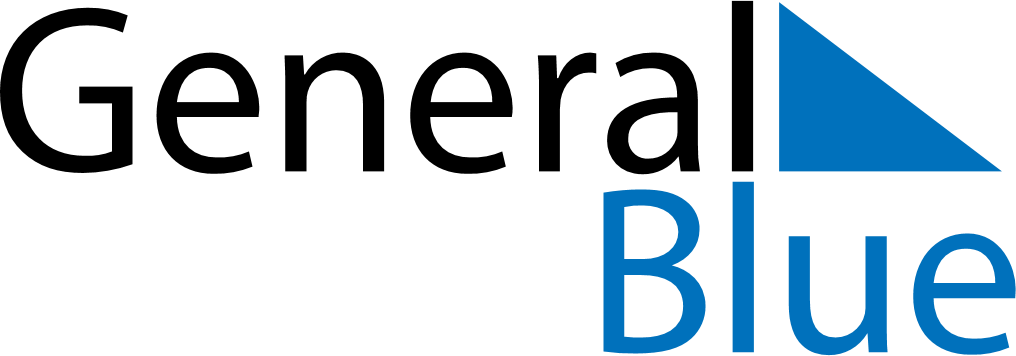 May 2020May 2020May 2020DenmarkDenmarkMondayTuesdayWednesdayThursdayFridaySaturdaySunday123Labour Day45678910Prayer DayMother’s Day1112131415161718192021222324Ascension Day25262728293031Pentecost